]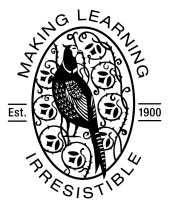 Morley Memorial Primary School Employment Application Form: TeacherWe are committed to safeguarding and promoting the welfare of children and young people and expect all staff and volunteers to share this commitment.Please ensure that you complete all sections of Part 1 and Part 2 of the application. Please note that providing false information will result in the application being rejected, withdrawal of any offer of employment, summary dismissal if you are in post or possible referral to the police. Please note that checks may be carried out to verify the contents of your application form.  Please complete the form in black ink or type. CVs are not accepted.Part 1:	Information for Shortlisting and InterviewingInitials						Surname or Family nameLetter of ApplicationPlease enclose a letter of application. Please refer to the applicant information pack which may include instructions on how to complete the letter of application.Current/Most Recent Employment: If TeachingCurrent/Most Recent Employment: If Non-TeachingFull Chronological HistoryPlease provide a full history in date order, most recent first, since leaving secondary education, including periods of any post-secondary education/training, and part-time and voluntary work as well as full time employment, with start and end dates, explanations for periods not in employment or education/training, and reasons for leaving employment.Please enclose a continuation sheet if necessary.Secondary Education and QualificationsHigher EducationProfessional Courses Attended as a Teacher Please list relevant courses attended in the past 3 years.Other Relevant Experience, Interests and SkillsRefereesPlease provide details of two people to whom reference may be made. The first referee should normally be your present or most recent Headteacher or equivalent person. If you are not currently working with children please provide a referee from your most recent employment involving children. Referees will be asked about disciplinary offences relating to children, which may include any in which the penalty is “time expired” and whether you have been the subject of any child protection concerns, and if so, the outcome of any enquiry or disciplinary procedure. References will not be accepted from relatives or from people writing solely in the capacity of friends.First RefereeSecond RefereeIt is normal practice to take up references on shortlisted candidates prior to interview. This is in line with the most recent version of Keeping Children Safe in Education statutory guidance. Please indicate whether you give your consent for references to be requested before interview, by ticking the appropriate boxes below.Reference 1: 	Yes		No	Reference 2: 	Yes		No	THIS PAGE IS INTENTIONALLY BLANKPart 2											Internal Ref. No.This section will be separated from Part 1 on receipt. Relevant responses may be verified prior to shortlisting and/or used for administration purposes but will not then be used for selection purposes. If you are called to interview you may be asked about the answers you have given to questions 14 to 19 if relevant to the job.Personal InformationCompulsory Declaration of any Convictions, Cautions or Reprimands, Warnings or Bind-oversIf you are shortlisted you will be required to complete a “Disclosure of Criminal Record” form and bring the completed form to interview. If the job involves contact with children up to age 8 you will also be required to make a Disqualification Declaration. The information you give will be treated as strictly confidential. Disclosure of a conviction, caution, bind-over order, warning or reprimand will not automatically disqualify you from consideration. Any offence will only be taken into consideration if it is one which would make you unsuitable for the type of work you are applying for. However, offences relating to children may make you unsuitable since this is a “regulated position” under the Under the Criminal Justice & Courts Services Act 2000.Prohibition from TeachingIn accordance with the requirements of The School Staffing (England) (Amendment) Regulations 2013, any future appointment is subject to a check with the Department for Education to ensure that you are not subject to a prohibition order or an interim prohibition order.Data Protection Act 1998The information collected on this form will be used in compliance with the Data Protection Act 1998. By supplying information, you are giving your consent to the information being processed for all employment purposes as defined in the Data Protection Act 1998. The information may be disclosed, as appropriate, to the governors, to Occupational Health, to the Teachers Pensions Agency, to the Department for Education, to pension, payroll and personnel providers and relevant statutory bodies. This form will be kept strictly confidential but may be photocopied and may be transmitted electronically for use by those entitled to see the information as part of the recruitment process. When the recruitment process is completed, the form will be stored for a maximum of six months then destroyed. If you are employed as a result of this recruitment process then this application form will be retained as part of your personnel record.Notes(a) Under the Criminal Justice & Courts Services Act 2000 it is an offence for an individual who has been disqualified from working with children to knowingly apply for, offer to do, accept, or do any work in a ‘regulated position’. The position you are applying for is a “regulated position”.(b)	Canvassing, directly or indirectly, an employee or governor will disqualify the application.(c)	Candidates recommended for appointment will be required to provide a satisfactory Enhanced DBS certificate and complete a pre-employment medical questionnaire and may be required to undergo a medical examination. (d) This organisation is under a duty to protect the public funds it administers, and to this end may use the information you have provided on this form for the prevention and detection of fraud. It may also share this information with other bodies responsible for auditing or administering public funds for these purposes.DeclarationI certify that, to the best of my knowledge and belief, all particulars included in my application are correct. I understand and accept that providing false information will result in my application being rejected or withdrawal of any offer of employment, or summary dismissal if I am in post, and possible referral to the police. I understand and accept that the information I have provided may be used in accordance with paragraph 13 above, and in particular that checks may be carried out to verify the contents of my application form.Signature of Applicant: Print Name: Date: THIS PAGE IS INTENTIONALLY BLANKPart 3: Equality and Diversity MonitoringThis section will be separated from part 1 and part 2. Collection of equality information is solely for monitoring purposes to ensure that our policies and procedures are effective. We also collect this data in accordance with the general and specific public sector equality duties under the Equality Act 2010. Any data you enter onto this monitoring form will only be used for monitoring purposes and will not be used in assessing and or scoring your application or during the interview process. This information is kept fully confidential and access is strictly limited in accordance with the Data Protection Act.Vacancy Job TitleClassteacher Reception or KS1 (possible TLR 2a for additional
leadership responsibilitiesName, address and telephone number of schoolType of schoolBoys       Girls       Mixed       Age range       Number on RollType of school e.g. Community, Aided, Academy, Foundation, Free School, Independent, etc.Job title Please enclose a copy of the job descriptionSubjects/age groups taughtDate appointed to this postSalaryDate available to begin new jobName, address and telephone number of employerJob title Please enclose a copy of the job descriptionDate appointed to this postSalaryDate available to begin new jobJob titleName and address of school,Number onF/TDates(DD/MM/YYYY)Reasonor positonother employer, orroll andorFromTofordescription  of activitytype ofP/Tleavingschool, ifapplicableName of school/collegeFromToQualifications gained with dateName and address of university, college and/or university education departmentDatesFrom            ToFull orpart-timeCourses/subjects taken and passedDate of examination andqualifications obtainedAge groups for which trainedSubjectOrganising bodyDate(s)DurationTitle and nameAddress and post codeTelephone numberEmail addressJob titleRelationship to applicantTitle and nameAddress and post codeTelephone numberEmail addressJob titleRelationship to applicantSurname or family nameAll previous surnamesAll forenamesTitleCurrent addressPostcodeResident at this address sinceHome telephone numberMobile telephone numberDate of birthEmail addressDfE reference numberNational Insurance NumberDo you have a current full driving licence?Yes               NoDid you qualify as a teacher after May 1999?Yes               NoIf Yes, in which school was induction completed?Have you ever been subject to a child protection investigation by your employer or any other organisation?Yes               NoIf YES please state separately under confidential cover the circumstances and the outcome including any orders or conditions. This will not be opened unless you are called to interview.Do you require sponsorship (previously a work permit)?Yes               NoIf YES please provide details under separate cover.Are you related to or have a close personal relationship with any pupil, employee, or governor?Yes               NoIf YES give details separately under confidential cover. This will not be opened unless you are called to interview.Are there any special arrangements which we can make for you if you are called for an interview and/or work based assessment?Yes               NoIf Yes please specify, (e.g. ground floor venue, sign language, interpreter, audiotape etc).Ethnic groupWorkforcecensus codePlease tickWhiteWBRIBritish English Welsh Northern Irish ScottishWIRIIrishOOTHIrish TravellerOOTHGypsyWOTHOther White backgroundMixedMWBCWhite and Black CaribbeanMWBAWhite and Black AfricanMWASWhite and AsianMOTHOther Mixed backgroundAsian or Asian BritishAINDIndianAPKNPakistaniABANBangladeshiCHNEChineseAOTHOther Asian backgroundBlack or Black BritishBCRBCaribbeanBAFRAfricanBOTHOther Black backgroundOther ethnic groupOOTHArabWrite in:Prefer not to sayREFUSexual orientationPlease tickBi-sexualGayLesbianHeterosexualOtherPrefer not to sayGenderPleasetickFemaleMaleTransgenderPrefer not to sayPersonal relationshipPlease tickSingleLiving togetherMarriedCivil PartnershipPrefer not to sayDisabilityDo you consider that you have a disability?Please tickYes - Please complete the grid belowNoPrefer not to sayMy disability is:Physical ImpairmentSensory ImpairmentMental Health ConditionLearning Disability/ DifficultyLong standing illnessOtherPrefer not to sayReligionPlease tickNo religionChristian (including Church of England, Catholic, Protestant and all other Christian denominations)BuddhistHinduJewishMuslimSikhAny other religion (Write in)Prefer not to say